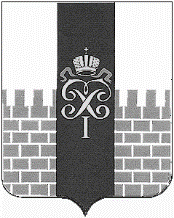 МЕСТНАЯ АДМИНИСТРАЦИЯМУНИЦИПАЛЬНОГО ОБРАЗОВАНИЯ ГОРОД ПЕТЕРГОФ____________________________________________________________________________ПОСТАНОВЛЕНИЕ 30.03. 2018 года                                                                                                                        № 24	О внесении изменений в постановление местной администрации муниципального образования город Петергоф от 10.07.2017 № 88 «О предельном уровне соотношения среднемесячной заработной платы руководителей, их заместителей, главных бухгалтеров и среднемесячной заработной платы работников (без учета заработной платы соответствующего руководителя, его заместителей, главного бухгалтера) муниципальных казенных учреждений и муниципального унитарного предприятия, подведомственных местной администрации муниципального образования город Петергоф» В целях приведения нормативных правовых актов в соответствие с действующим законодательством, местная администрация муниципального образования город Петергоф          ПОСТАНОВЛЯЕТ:  1. Внести изменения в постановление местной администрации муниципального образования город Петергоф от 10.07.2017 № 88 «О предельном уровне соотношения среднемесячной заработной платы руководителей, их заместителей, главных бухгалтеров и среднемесячной заработной платы работников (без учета заработной платы соответствующего руководителя, его заместителей, главного бухгалтера) муниципальных казенных учреждений и муниципального унитарного предприятия, подведомственных местной администрации муниципального образования город Петергоф»:пункт 2 Постановления, приложение к Постановлению «Порядок расчета соотношения среднемесячной заработной платы руководителей, их заместителей и главных бухгалтеров, и среднемесячной заработной платы работников муниципальных казенных учреждений, муниципального унитарного предприятия муниципального образования город Петергоф» признать утратившими силу. 2. Настоящее постановление вступает в силу со дня его официального опубликования.  3. Контроль за исполнением настоящего постановления возлагаю на заместителя главы Алексеева А.А.Глава местной администрации муниципального образования город Петергоф                                                                                      А.В. Шифман